University of MN Data Collection Sheet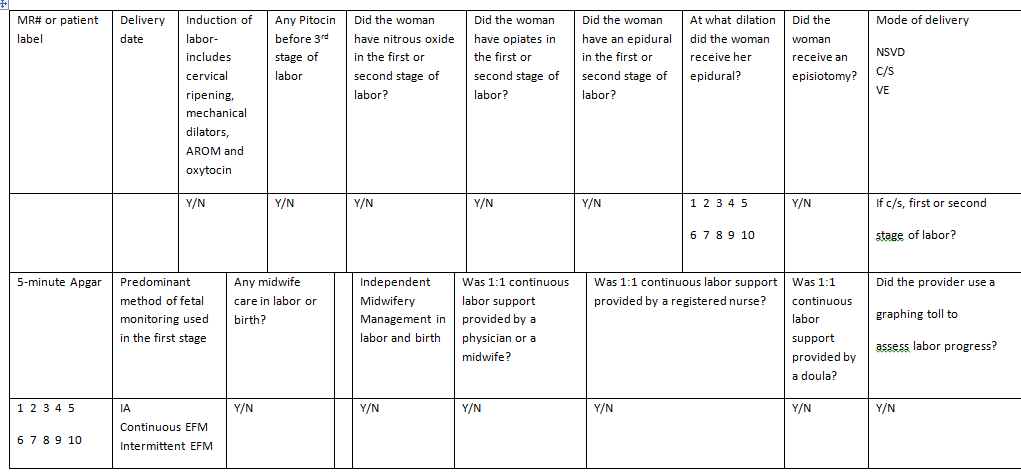 